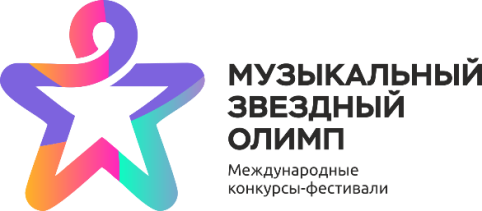 Заявка на участие в фестивале-конкурсе проекта “Музыкальный Звездный Олимп”Уважаемые участники и руководители, необходимо очень внимательно заполнить  все графы заявки без сокращений. После получения заявки мы формируем ведомости и порядок выступлений, а также регистрируем Вас в таблице для печати сертификатов и дипломов. При подаче заявки каждый участник соглашается на выполнение всех пунктов настоящего Положения.В заявке можно указать только 1 исполняемый номер.Заявку необходимо отправить на эл. почту: kaleidoskop-fest@mail.ru____________________________________      название конкурса-фестиваля  ____________________________           дата проведения ___________________________          город проведения Полное название коллектива или ФИО солиста (как должно быть написано в дипломе) Направляющая организация (город и наименование учреждения как должно быть написано в дипломе)ФИО руководителя (лей) (с указанием должности и звания)ФИО концертмейстера ФИО доп. педагога (с указанием должности и звания)НоминацияЖанр/вид/ инструментВозрастная категорияНаименование исполняемого произведенияХронометраж, мин.Количество человекКонтактный телефон руководителя, педагога Email руководителя, педагога Дополнительный контактный номер (участника, доп педагога, родителя)Наличие скидки на участиеПожелания и дополнения к заявке